Assalamu Alaikum,Alhamdulillah half term is here and next week we will study how coasts are formed, including looking at the processes of erosion and deposition. 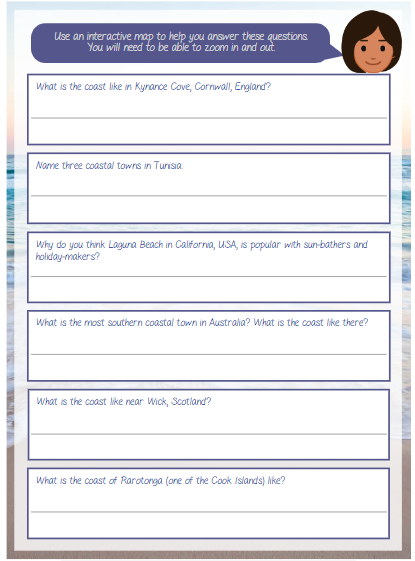 I would like you to do a poster or a project on a Famous Coast that you know (Anywhere in the world – You can choose).  Here are some ideas below.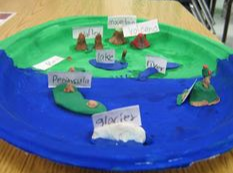 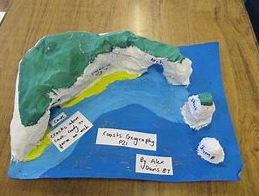 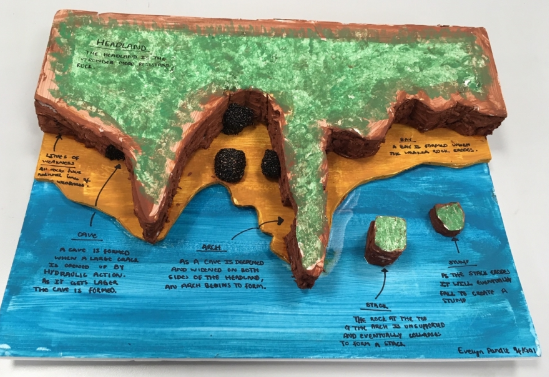 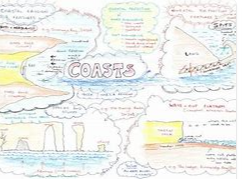 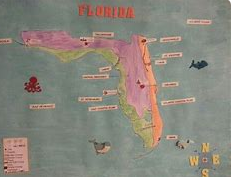 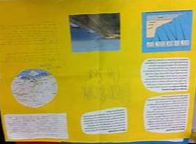 I really look forward to seeing all your amazing posters or projects.  Have FunMiss Aisha and Miss Sultana 